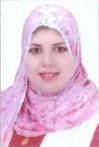 Curriculum VitaePersonal InformationSharehan.371074@2freemail.com Name: Sharehan. Date of Birth: October 25, 1984. Place of birth: Ismailia, Egypt. Current work: Assistant Lecturer of Medical Oncology and Nuclear medicine, Department of Medical Oncology and Nuclear Medicine, Suez Canal University. Marital Status: Married. Nationality: Egyptian. 1EducationM.D registered in Medical Oncology and Nuclear medicine, Suez Canal University, 2014. Passed first part in M.D on October 2015. Master Degree in Medical Oncology and Nuclear Medicine, Faculty of Medicine, Suez Canal University. Date of graduation: October 2013. M.B.B.Ch, Faculty of Medicine, Suez Canal University. General grade: Very Good. Date of graduation: 2008. Training coursesFaculty Member of Medical Oncology and Nuclear medicine, Department of Medical Oncology and Nuclear medicine, Suez Canal University, 2014. Assistant Lecturer of Medical Oncology and Nuclear medicine, Suez Canal University, 2104. Resident Medical Oncology and Nuclear medicine, Suez Canal University, 2010. Test of English as Foreign Language (TOFEL), Suez Canal University, 2011. International Computer Driving License (ICDL), 2010. 2Additional skillsMedical Oncology and Nuclear medicine Specialist, Ismailia Insurance Hospital, 2015 until now. Medical Oncology and Nuclear medicine Specialist, Ismailia Oncology Teaching Hospital, 2013 until 2015. Languages: Arabic (Native Language), English Very Good. Computer Skills: Highly skilled in Windows, MS Office. 3